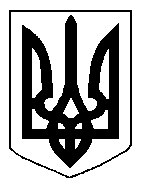 БІЛОЦЕРКІВСЬКА МІСЬКА РАДА	КИЇВСЬКОЇ ОБЛАСТІ	Р І Ш Е Н Н Я
від  28 листопада 2019 року                                                                        № 4626-84-VIIПро присудження Премії Білоцерківської міської радиза внесок молоді у розвиток місцевого самоврядуванняРозглянувши звернення постійної комісії міської ради з питань освіти, науки, культури, мови, прав національних меншин, міжнародного співробітництва, інформаційної політики, молоді, спорту та туризму, соціального захисту, охорони здоров’я, материнства та дитинства від 30 жовтня 2019 року № 451/2-17, відповідно до ст. 25 Закону України «Про місцеве самоврядування в Україні», Закону України «Про сприяння соціальному становленню та розвитку молоді в Україні», рішення міської ради від 30 травня 2008 року №770 «Про Премію Білоцерківської міської ради за внесок молоді у розвиток місцевого самоврядування», підпункту 1.10. пункту 1 розділу VІ додатку № 1 до Міської цільової програми сприяння соціальному становленню та розвитку молоді, підтримки сім’ї на 2016-2020 роки, затвердженої рішенням міської ради від 25 грудня 2015 року №13-03-VІІ, за внесок у розвиток місцевого самоврядування, активну громадянську позицію, реалізацію і підтримку соціально значимих проектів у напрямку створення умов для інклюзивного навчання та всебічного розвитку дітей з інвалідністю та з особливими потребами, їх соціалізації, міська рада вирішила:1. Присудити Премію Білоцерківської міської ради за внесок молоді у розвиток місцевого самоврядування Ковтуненко Яні Василівні, 12.05.1988 р. н. – члену правління громадської організації «Ми-особливі».2. Управлінню з питань молоді та спорту Білоцерківської міської ради забезпечити урочисте вручення Премії Білоцерківської міської ради за внесок молоді у розвиток місцевого самоврядування.3. Міському фінансовому управлінню Білоцерківської міської ради профінансувати видатки в межах бюджетних призначень управління з питань молоді та спорту Білоцерківської міської ради на 2019 рік на молодіжні програми для забезпечення урочистого вручення Премії Білоцерківської міської ради за внесок молоді у розвиток місцевого самоврядування.4. Контроль за виконанням цього рішення покласти на постійну комісію міської ради з питань освіти, науки, культури, мови, прав національних меншин, міжнародного співробітництва, інформаційної політики, молоді, спорту та туризму, соціального захисту, охорони здоров’я, материнства та дитинства.Міський голова										Г. Дикий